____________________________________________________________________________________________________________________________________________________________________КАРАР                                                                                                                    РЕШЕНИЕ                 Совета  сельского  поселения   Надеждинский   сельсоветмуниципального   района  Иглинский  район   Республики                                                  БашкортостанО бюджете  сельского  поселения  Надеждинский  сельсовет  муниципального района  Иглинский  район  Республики  Башкортостан  на 2013 год и на плановый период 2014 и 2015 годов Совет сельского  поселения  Надеждинский  сельсовет  муниципального района  Иглинский район  Республики Башкортостан  решил:1. Утвердить основные характеристики бюджета сельского  поселения  Надеждинский  сельсовет  муниципального района Иглинский  район  Республики Башкортостан на 2013 год:1) прогнозируемый общий объем доходов бюджета  сельского  поселения  Надеждинский  сельсовет муниципального района  Иглинский район  Республики Башкортостан в сумме   2164,3   тыс. рублей;2) общий объем расходов бюджета муниципального района  Иглинский район  Республики Башкортостан в сумме   2164,3 тыс. рублей;2. Утвердить основные характеристики бюджета cельского  поселения  Надеждинский  сельсовет  муниципального района Иглинский район Республики Башкортостан на плановый период 2014 и 2015 годов:1) прогнозируемый общий объем доходов бюджета сельского  поселения  Надеждинский  сельсовет  муниципального района Иглинский район Республики Башкортостан на 2014 год в сумме  1889,8 тыс. рублей и на 2015 год в сумме  1932   тыс. рублей;2) общий объем расходов бюджета  сельского  поселения  Надеждинский  сельсовет муниципального района Иглинский район Республики Башкортостан на 2014 год в сумме  1889,8  тыс. рублей,  в  том числе условно утвержденные расходы   в сумме    тыс.рублей ,   и на 2015 год в сумме  1932 тыс. рублей , в том числе  условно утвержденные расходы  на 2014 год  в сумме  на  1889,8 тыс.рублей,  на 2015 год  в  сумме 1932  тыс. рублей.3. В соответствии с пунктом 2 статьи 184.1 Бюджетного кодекса Российской Федерации  утвердить нормативы поступления доходов в бюджет  сельского  поселения  Надеждинский  сельсовет муниципального района Иглинский район Республики Башкортостан  на 2013 год и плановый период 2014 и 2015 годов согласно приложению 1 к настоящему Решению.4. Установить, что  муниципальные  унитарные предприятия, созданные  администрацией  сельского  поселения  Надеждинский  сельсовет  муниципального района  Иглинский Республики Башкортостан, производят отчисления в бюджет муниципального района  Иглинский  район Республики Башкортостан в размере 1 процента от прибыли, остающейся после уплаты налогов и иных обязательных платежей в бюджет, в порядке, установленном  администрацией сельского  поселения  Надеждинский  сельсовет муниципального района  Иглинский  район Республики Башкортостан.5. Установить, что при зачислении в бюджет  сельского  поселения  Надеждинский  сельсовет  муниципального района  Иглинский район  Республики Башкортостан безвозмездных поступлений в виде добровольных взносов (пожертвований) юридических и физических лиц для казенного учреждения, находящегося в ведении соответствующего главного распорядителя средств бюджета сельского  поселения  Надеждинский  сельсовет муниципального района  Иглинский район  Республики Башкортостан, на сумму указанных поступлений увеличиваются бюджетные ассигнования соответствующему главному распорядителю средств бюджета сельского  поселения  Надеждинский  сельсовет  муниципального района  Иглинский район  Республики Башкортостан для последующего доведения в установленном порядке до указанного казенного учреждения лимитов бюджетных обязательств для осуществления расходов, соответствующих целям, на достижение которых предоставлены добровольные взносы (пожертвования).6. 1). Утвердить перечень главных администраторов доходов бюджета  сельского  поселения  Надеждинский  сельсовет муниципального района  Иглинский район  Республики Башкортостан и закрепить за ними основные источники доходов бюджета сельского  поселения  Надеждинский  сельсовет муниципального района Иглинский район Республики Башкортостан согласно приложению 2 к настоящему Решению.2). Утвердить перечень главных администраторов источников финансирования дефицита бюджета сельского  поселения  Надеждинский  сельсовет муниципального района  Иглинский район  Республики Башкортостан и закрепить за ними основные источники финансирования дефицита бюджета сельского  поселения  Надеждинский  сельсовет муниципального района  Иглинский район  Республики Башкортостан согласно приложению 3 к настоящему  Решению.7. Установить поступления доходов в бюджет  сельского  поселения  Надеждинский  сельсовет муниципального района  Иглинский район Республики Башкортостан: 1) на 2013 год согласно приложению 4 к настоящему  Решению; 2) на плановый период 2014 и 2015 годов согласно приложению 5 к настоящему Решению.8. Обслуживание в 2013 году учреждениями Центрального банка Российской Федерации и кредитными организациями счетов, открытых ,  финансовому управлению администрации муниципального района  Иглинский район Республики Башкортостан осуществляется в порядке, установленном бюджетным законодательством Российской Федерации.9. Средства, поступающие во временное распоряжение получателей средств бюджета  сельского  поселения  Надеждинский  сельсовет муниципального района Иглинский район  учитываются на счете, открытом  финансовому управлению администрации муниципального района  Иглинский район  Республики Башкортостан в учреждениях Центрального банка Российской Федерации или в кредитных организациях 
с учетом положений бюджетного законодательства Российской Федерации, с отражением указанных операций на лицевых счетах, открытых получателям средств бюджета сельского  поселения  Надеждинский  сельсовет муниципального района  Иглинский район  Республики Башкортостан в финансовом управлении администрации муниципального района  Иглинский  район, в порядке, установленном  администрацией  сельского  поселения  Надеждинский  сельсовет муниципального района  Иглинский  район Республики Башкортостан.10. 1. Утвердить в пределах общего объема расходов бюджета  сельского  поселения  Надеждинский  сельсовет  муниципального района  Иглинский район  Республики Башкортостан, установленного статьей 1 настоящего Решения, распределение бюджетных ассигнований  сельского  поселения  Надеждинский  сельсовет муниципального района  Иглинский район  Республики Башкортостан по разделам и подразделам, классификации расходов бюджетов:1) на 2013 год согласно приложению 6 к настоящему Решению;2) на плановый период 2014 и 2015 годов согласно приложению 7 к настоящему Решению;2.  Утвердить общий объем бюджетных ассигнований на исполнение публичных нормативных обязательств на 2013 год в сумме  14053,2  тыс. рублей, на 2014 год в сумме 17110,8 тыс. рублей и на 2015 год в сумме 17110,8 тыс. рублей.3. Утвердить ведомственную структуру расходов бюджета сельского  поселения  Надеждинский  сельсовет  муниципального района  Иглинский район  Республики Башкортостан: 1) на 2013 год согласно приложению 8 к настоящему Решению; 2) на плановый период 2014 и 2015 годов согласно приложению 9 к настоящему Решению.11 .1.  Установить, что субсидии в 2013 - 2015 годах из бюджета муниципального района  Иглинский район  Республики Башкортостан предоставляются главными распорядителями средств бюджета  сельского  поселения  Надеждинский  сельсовет муниципального района  Иглинский район  Республики Башкортостан на безвозмездной и безвозвратной основе в целях возмещения затрат или недополученных доходов в связи с производством (реализацией) товаров, выполнением работ, оказанием услуг в пределах предусмотренных им ассигнований по соответствующим кодам бюджетной классификации:1) юридическим лицам (за исключением субсидий государственным (муниципальным) учреждениям), индивидуальным предпринимателям, физическим лицам – производителям товаров, работ, услуг;2) Муниципальным бюджетным и автономным учреждениям муниципального района  Иглинский район  Республики Башкортостан:а) на возмещение нормативных затрат, связанных с оказанием ими в соответствии с  муниципальным заданием  муниципальных  услуг (выполнение работ); б) на иные цели.2. Субсидии юридическим лицам, указанным в пункте 1 части 1 настоящей статьи, предоставляются:1) сельскохозяйственным товаропроизводителям, крестьянским (фермерским) хозяйствам, организациям агропромышленного комплекса независимо от их организационно-правовой формы, организациям потребительской кооперации, организациям, осуществляющим производство сельскохозяйственной продукции, ее переработку и реализацию, сельскохозяйственным потребительским кооперативам, организациям, осуществляющим промышленное рыбоводство, независимо от их организационно-правовой формы, гражданам, ведущим личное подсобное хозяйство, юридическим лицам любой организационно-правовой формы, осуществляющим работы по поддержанию почвенного плодородия;2) организациям, учрежденным органами  местного самоуправления, имеющим организационно-правовую форму в виде  муниципального унитарного предприятия, в целях возмещения затрат на содержание  муниципального  имущества  сельского  поселения  Надеждинский  сельсовет муниципального района Иглинский район  Республики Башкортостан;3) субъектам инновационной деятельности, осуществляющим инновационную деятельность на территории сельского  поселения  Надеждинский  сельсовет муниципального района Иглинский район  Республики Башкортостан;4) субъектам малого и среднего предпринимательства и организациям инфраструктуры, реализующим проекты по вопросам поддержки и развития субъектов малого и среднего предпринимательства на территории сельского  поселения  Надеждинский  сельсовет муниципального района Иглинский район  Республики Башкортостан;5) организациям, учрежденным органами  местного самоуправления, имеющим организационно-правовую форму в виде казенных предприятий или  муниципальных унитарных предприятий, в целях возмещения затрат, произведенных в связи с осуществлением кинопроката и кинообслуживания и в связи с организацией официальных и торжественных приемов, проводимых органами  местного самоуправления, деловых, научных, культурных и других мероприятий;6) средствам массовой информации и издательствам, учрежденным органами  местного самоуправления, имеющим организационно-правовую форму в виде казенных предприятий или  муниципальных унитарных предприятий, а также организациям, зарегистрированным в установленном порядке на территории Республики Башкортостан, издающим социально значимые периодические печатные издания или реализующим мероприятия в сфере средств массовой информации;7) информационным агентствам, обеспечивающим информационно-аналитическими материалами, органы местного самоуправления;8) физкультурно-спортивным организациям, учрежденным органами  местного самоуправления, имеющим организационно-правовую форму в виде  муниципальных унитарных предприятий;9) организациям (за исключением государственных и муниципальных предприятий и учреждений), зарегистрированным в установленном порядке на территории сельского  поселения  Надеждинский  сельсовет муниципального района Иглинский район Республики Башкортостан, обеспечивающим подготовку и участие спортивных команд (сборных спортивных команд) в спортивных соревнованиях всероссийского и (или) международного уровня;10) общественным объединениям, реализующим общественно полезные (значимые) программы (мероприятия) в сфере культуры и искусства, социальной защиты населения, национальных, государственно-конфессиональных и общественно-политических отношений, а также ведущим многоплановую и систематическую работу по упрочнению общественно-политического, межнационального и межконфессионального согласия в   муниципальном районе  Иглинский район Республики Башкортостан;11) общественным объединениям, осуществляющим работы по поиску погибших и пропавших без вести в годы Великой Отечественной войны военнослужащих Красной Армии, останки которых остались не захороненными, по выявлению неизвестных воинских захоронений, установлению имен пропавших без вести при защите Отечества, розыску их родственников;12) общественным и государственно-общественным организациям, обеспечивающим взаимодействие и координацию сотрудничества с ЮНЕСКО. 3. Субсидии, предусмотренные пунктом 2 части 1 настоящей статьи, учитываются на лицевых счетах, открытых  муниципальным  бюджетным и автономным учреждениям муниципального района  Иглинский район Республики Башкортостан в  финансовом управлении администрации муниципального района Иглинский  район Республики  Башкортостан на счете в Головном расчетно-кассовом центре Национального банка Республики Башкортостан.4. Субсидии в случаях, предусмотренных частью 2 настоящей статьи, предоставляются соответствующими главными распорядителями средств бюджета муниципального района  Иглинский район Республики Башкортостан в соответствии с нормативными правовыми актами администрации  сельского  поселения  Надеждинский  сельсовет муниципального района Иглинский район Республики Башкортостан, определяющими категории и (или) критерии отбора получателей субсидий, цели, условия и порядок предоставления субсидий, а также порядок возврата субсидий в случае нарушения условий, установленных при их предоставлении.12. 1) Установить, что  решения и иные нормативные правовые акты   сельского  поселения  Надеждинский  сельсовет муниципального района Иглинский район Республики Башкортостан, предусматривающие принятие новых видов расходных обязательств или увеличение бюджетных ассигнований на исполнение существующих видов расходных обязательств сверх утвержденных в бюджете  сельского  поселения  Надеждинский  сельсовет  муниципального района Иглинский район Республики Башкортостан на 2013 год, и плановый период 2014 – 2015 годов,  а также сокращающие его доходную базу, подлежат исполнению при изыскании дополнительных источников доходов бюджета муниципального района Иглинский район Республики Башкортостан и (или) сокращении бюджетных ассигнований по конкретным статьям расходов бюджета  се льского  поселения  Надеждинский  сельсовет муниципального района Иглинский район Республики Башкортостан при условии внесения соответствующих изменений в настоящее  Решение.2). Проекты решений и иных нормативных правовых актов  сельского  поселения  Надеждинский  сельсовет  муниципального района Иглинский район Республики Башкортостан, требующие введения новых видов расходных обязательств или увеличения бюджетных ассигнований по существующим видам расходных обязательств сверх утвержденных в бюджете  сельского  поселения  Надеждинский  сельсовет  муниципального района Иглинский район Республики Башкортостан на 2013  год и плановый период 2014 и 2015 года либо сокращающие его доходную базу, вносятся только при одновременном внесении предложений о дополнительных источниках доходов бюджета сельского  поселения  Надеждинский  сельсовет муниципального района Иглинский район Республики Башкортостан и (или) сокращении бюджетных ассигнований по конкретным статьям расходов бюджета сельского  поселения  Надеждинский  сельсовет муниципального района Иглинский район Республики Башкортостан.3) Администрация  сельского  поселения  Надеждинский  сельсовет   муниципального района Иглинский район не вправе принимать решения, приводящие к увеличению в 2013-2015 годах численности муниципальных служащих сельского  поселения  Надеждинский  сельсовет муниципального района Иглинский район и работников организаций бюджетной сферы.13. Установить, что получатель средств бюджета  сельского  поселения  Надеждинский  сельсовет муниципального района Иглинский район Республики Башкортостан при заключении  муниципальных контрактов (гражданско-правовых договоров) на поставку товаров, выполнение работ, оказание услуг вправе предусматривать авансовые платежи в размерах, определенных  администрацией сельского  поселения  Надеждинский  сельсовет муниципального района Иглинский район Республики Башкортостан.14. Установить, что остатки средств бюджета  сельского  поселения  Надеждинский  сельсовет муниципального района Иглинский район Республики Башкортостан по состоянию на 1 января 2013 года в объеме не более одной двенадцатой общего объема расходов бюджета  сельского  поселения  Надеждинский  сельсовет муниципального района Иглинский район Республики Башкортостан текущего финансового года направляются  администрацией сельского  поселения  Надеждинский  сельсовет муниципального района Иглинский район Республики Башкортостан на покрытие временных кассовых разрывов, возникающих в ходе исполнения бюджета  сельского  поселения  Надеждинский  сельсовет муниципального района Иглинский район  Республики Башкортостан.15.  Установить в соответствии с пунктом 3 статьи 217 
Бюджетного кодекса Российской Федерации следующие основания для внесения изменений в показатели сводной бюджетной росписи  сельского  поселения  Надеждинский  сельсовет муниципального района Иглинский район Республики Башкортостан, связанные с особенностями исполнения бюджета  сельского  поселения  Надеждинский  сельсовет муниципального района Иглинский район Республики Башкортостан и (или) перераспределения бюджетных ассигнований между главными распорядителями средств бюджета  сельского  поселения  Надеждинский  сельсовет  муниципального района Иглинский район Республики Башкортостан: 1) предоставление субсидий и иных межбюджетных трансфертов  сельским поселениям;2) использование образованной в ходе исполнения бюджета  сельского  поселения  Надеждинский  сельсовет муниципального района Иглинский район Республики Башкортостан экономии по отдельным разделам, подразделам, целевым статьям, видам расходов и статьям операций сектора государственного управления классификации расходов бюджетов;3) принятие  администрацией муниципального района Иглинский район Республики Башкортостан решений об утверждении  муниципальных программ  сельского  поселения  Надеждинский  сельсовет муниципального района Иглинский район Республики Башкортостан;4) использование остатков средств бюджета  сельского  поселения  Надеждинский  сельсовет муниципального района Иглинский район Республики Башкортостан на 1 января 2012 года;5) использование средств Резервного Фонда   сельского  поселения  Надеждинский  сельсовет муниципального района Иглинский район Республики Башкортостан.16. Настоящее  решение вступает в силу с 1 января 2013 года.Глава  сельского  поселения                                                    Т.В.Ашанина«26»  декабря  2012 года№ 129БАШ?ОРТОСТАН РЕСПУБЛИКАhЫИГЛИН  РАЙОНЫМУНИЦИПАЛЬ РАЙОНЫНЫ*НАДЕЖДИН АУЫЛ  СОВЕТЫАУЫЛ БИЛ2М2HЕ СОВЕТЫ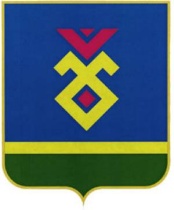 CОВЕТ               СЕЛЬСКОГО ПОСЕЛЕНИЯНАДЕЖДИНСКИЙ СЕЛЬСОВЕТМУНИЦИПАЛЬНОГО РАЙОНАИГЛИНСКИЙ РАЙОНРЕСПУБЛИКИ БАШКОРТОСТАН452420, Пятилетка   ауылы,  !62к  урамы, 4 Тел.\факс   (34795) 2-60-33 e-mail: nadegdino_igl@mail.ru                   452420,  с.  Пятилетка, ул. Центральная, 4                 Тел.\факс  (34795) 2-60-33              e-mail: nadegdino_igl@mail.ru